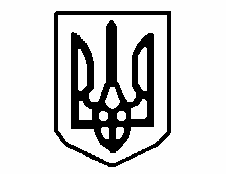 КОМУНАЛЬНИЙ ЗАКЛАД ОСВІТИ«ВЕРХНЬОДНІПРОВСЬКАСПЕЦІАЛЬНА ШКОЛА»ДНІПРОПЕТРОВСЬКОЇ ОБЛАСНОЇ РАДИ»                                           Н А К А З16.04.2021                         м. Верхньодніпровськ			            №____ Про  відзначення    Дня охорони праці у закладі      На виконання листа  від 13.04.2021 № 2415/0/211-21 департаменту освіти і науки Дніпропетровської облдержадміністрації відповідно до Указу Президента України від 18.08.2006 № 685/2006 « Про день охорони праці», листа Міністерства освіти і науки України від 06.04.2021 № 1/9-184 « Про відзначення у 2021 році Дня охорони праці». В 2021 році Всесвітній день охорони праці проводиться під девізом « Передбачити, готуватися та реагувати на кризи Інвестуймо зараз у стійкі системи БЗР»НАКАЗУЮ:1.Провести з 26 .04.2021 року по 30.04.2021 року  тиждень з охорони безпеки життєдіяльності, пожежної безпеки, електробезпеки, техніки безпеки присвячений Всесвітньому  дню охорони праці.з 26.04.21 по 30.04.21 2. Призначити відповідальним за проведення тижня з охорони праці та безпеки життєдіяльності заступника директора з   виховної роботи Коломоєць Є.М.3.Затвердити заходи щодо проведення у 2021 році проведення тижня з охорони праці та безпеки життєдіяльності до Дня охорони праці в комунальному  закладі освіти « Верхньодніпровська спеціальна школа» Дніпропетровської обласної ради під девізом « Передбачити, готуватися та реагувати на кризи Інвестуймо зараз у стійкі системи БЗР», провести Всесвітній день охорони праці в навчальному закладі                                                                                                4. Керівникам структурних підрозділів: Семенченко О.А., Коломоєць Є.М. Сушковій  Н.Л., Сезько  С.О., Міі Н.О. провести заняття з працівниками закладу на тему: Безпечне та здорове майбутнє праці».                                                                                      з 26.04.21 по 30.04.21                                                                                                                                                                                                                     5. Класним керівникам, педагогу організатору та вихователям: провести    конкурс дитячого малюнку « Охорона праці очима дітей»                                                                                            з 26.04.21 по 30.04.21  6. Провести виховні години на тему: « Передбачити, готуватися та реагувати на кризи – ІНВЕСТУЙМО ЗАРАЗ У СТІЙКІ СИСТЕМИ БЗР»                                                                                  з 26.04.21 по 30.04.217. Провести онлайн -  опитування, тестування, вікторини з питань охорони праці.                                                                             з 26.04.21 по 30.04.218. Розмістити даний наказ на веб-сайті закладу.                                                                                        з 26.04.21 по 30.04.219.  Заступнику директора з ВР Коломоєць Є.М.  надати інформацію про результати проведення тижня з охорони праці та безпеки життєдіяльності до Дня охорони праці.                                                                30.04.21 10. Контроль залишаю за собою.Директор                                                  Володимир  РОМАНЧУКЗ наказом ознайомлені:Сушкова Н.Л.Сезько С.О.Романюха В.Г.Семенченко О.А.Коломоєць Є.М.  Міі Н.О. Саранча Н.О.                                                                                            ЗатверджуюДиректор                   В.П.Романчук                                                                              наказ №                      від.                                                       ПЛАН ЗАХОДІВКЗО « Верхньодніпровська спеціальна школа» ДОР»з нагоди Всесвітнього дня охорони праціТиждень охорони праці з 26.04.21 по 30.04.2021 рокуЗміст роботиДата проведенняВідповідальнийВідмітка про виконанняОзнайомлення з листом   від 13.04.2021 № 2415/0/211-21 департаменту освіти і науки Дніпропетровської облдержадміністрації відповідно до Указу Президента України від 18.08.2006 № 685/2006 « Про день охорони праці», листа Міністерства освіти і науки України від 06.04.2021 № 1/9-184 « Про відзначення у 2021 році Дня охорони праці». В 2021 році Всесвітній день охорони праці проводиться під девізом « Передбачити, готуватися та реагувати на кризи Інвестуймо зараз у стійкі системи БЗР»26.04.2021Романюха В.Г.-   інженер ОП Перевірка стану дотримання відповідних інструкцій; ведення журналів реєстрації інструктажів з охорони праці, безпеки життєдіяльності з учнями, працівниками; наявність куточків з охорони праці та безпеки життєдіяльності, наявність планів евакуації на кожному поверсі і в кабінетах.протягом тижняАдміністрація закладу Проведення консультацій  «Надаємо відповіді з питань охорони праці» відповідно до нормативно-правових документів: Закони України «Про охорону праці», «Про дорожній рух», «Про пожежну безпеку», «Про охорону дитинства», «Про правові засади цивільного захисту», Положення про організацію охорони праці учасників навчально-виховного процесу, Положення про порядок розслідування нещасних випадків, що сталися під час навчально-виховного процесу, Постанова КМ України №559 від 23.05.2001 року «Порядок проведення обов’язкових профілактичних медичних оглядів працівників».протягом тижняРоманюха В.Г.-інженер ОПКонкурс дитячого малюнку «Охорона праці очима дітей» ( 4-7 кл.)протягом тижняВчителі.вихователіПедагог організатор- Саранча Н.О.Випуск шкільної газети    захворювання на короновірус - проблема глобального масштабу».протягом тижняПедагог організатор- Саранча Н.О., заступник директора з ВР- Коломоєць Є.М.Вікторина для учнів початкової школи  «Безпека в запитаннях і відповідях».протягом        тижняПедагог організатор- Саранча Н.О., заступник директора з ВР- Коломоєць Є.М.День цивільного захистуПротягом дняРоманюха В.Г.-інженер ОПВиховні години «28 квітня – Всесвітній  день охорони праці»згідно розкладувихователіРозміщення на шкільному сайті матеріалів проведення у школі тижня охорони праці.30.04.2021Косенко І.В.